AGRICOLTURA E ZOOTECNIA PROTAGONISTE A MONTICHIARIFAZI: IL COMPARTO PRIMARIO IN FIERATRA TRADIZIONE E INNOVAZIONEDal 17 al 19 febbraio il Centro Fiera di Montichiari (Brescia) promuove l’89ª edizione della FAZI – Fiera Agricola Zootecnica Italiana, rassegna trasversale dedicata al comparto primario ed alla meccanica agricola, ai mezzi tecnici, alle strutture e soluzioni per l’allevamento, la mangimistica e il benessere animale, l’agricoltura e la zootecnia di precisione. I numeri della FAZI 2017 sono quelli delle grandi occasioni, con oltre 40.000 metri quadrati di superficie espositiva (dei quali 10.000 dedicati alle mostre ed eventi zootecnici) e una vetrina zootecnica di assoluto prestigio, con la 16ª edizione del Dairy Show - European Open Holstein Show, la 49ª Mostra nazionale della razza Bruna, concorsi di morfologia con il coinvolgimento degli istituti scolastici. In particolare, saranno oltre 350 gli animali iscritti a catalogo per le due gare principali nel ring del padiglione 6. La tre giorni vedrà venerdì 17 febbraio la presenza degli studenti degli istituti agrari del Nord Italia per le gare di giudizio e la presenza dei giovani allevatori per i confronti di toelettatura degli Junior Show e del Bruna Junior Club.  Sabato sarà la volta della razza Bruna, con la finale nazionale di tutte le categorie. Domenica 19 le finali di tutte le categorie dello European Open Holstein Show, organizzato con la collaborazione di AIPA Brescia e Bergamo, ARAV, ANAFI e AIA. Il giudice designato è Thierry Jeton. Sempre sul versante zootecnico un ampio spazio sarà dedicato ai cavalli di razza Haflinger e Maremmano e alla mostra mercato dei conigli iscritti ai registri anagrafici, per la quale sono previsti oltre 500 soggetti.«Montichiari è da sempre una delle aree a più alta vocazione agricola e zootecnica – dichiara il presidente del Centro Fiera, Germano Giancarli – e anche nell’edizione numero 89 saremo in grado di offrire quelle risposte che il comparto primario chiede, coniugando gli aspetti dell’innovazione, delle tecnologie e della zootecnia con interessanti spazi per il dibattito. L’agricoltura, nonostante le difficoltà di questi anni, ha dimostrato una significativa capacità di investimento e il Centro Fiera deve assecondare l’interesse verso il comparto con risposte concrete».Nell’ambito della 89ª Fiera Agricola Zootecnica Italiana troveranno spazio anche le nuove tecnologie e ai prodotti per il settore delle energie rinnovabili e del risparmio energetico in agricoltura. «Oggi la redditività delle aziende agricole è sempre più legata alla diversificazione delle attività e, in chiave di multifunzionalità, la produzione di energie rinnovabili è una delle opportunità maggiormente redditizie – afferma il direttore del Centro Fiera di Montichiari, Ezio Zorzi -. La FAZI darà risposte anche a quelle imprese agricole che cercano un futuro improntato sulla sostenibilità economica, ambientale e sociale, partendo dal risparmio energetico».Alla FAZI rimane di grande interesse anche l’aspetto legato alla convegnistica, in cui peraltro il Centro Fiera di Montichiari si conferma un polo attrattivo per tutto l’anno. Dalla maiscoltura alla zootecnia, dalle soluzioni per il benessere animale e le cure omeopatiche per gli animali da reddito al focus sul futuro della razza Frisona nello scenario dell’allevamento da latte, fino al contoterzismo digitale. Sono alcuni dei temi che saranno trattati nel corso del un nutrito programma di convegni, tavole rotonde, seminari e workshop specializzati.«Sempre di più la conoscenza è una variabile determinante per affrontare un percorso di crescita delle imprese agricole e zootecniche, finalizzato alla competitività e al miglioramento del reddito – afferma il direttore Ezio Zorzi -. Anche quest’anno, nell’ambito della FAZI, gli operatori che visiteranno la fiera si troveranno di fronte ad eventi di formazione e dibattito in grado di trasmettere le innovazioni utili per il mondo agro-zootecnico».PROGRAMMAVenerdì 17 FebbraioVENERDÌ 17 FEBBRAIO - Ore 9.00MOSTRA EQUINA CAVALLO HAFLINGEREsposizioneVENERDÌ 17 FEBBRAIO - Ore 9.00MOSTRA EQUINA CAVALLO MAREMMANOEsposizioneVENERDÌ 17 FEBBRAIO - Ore 9.00MOSTRA MERCATO INTERPROVINCIALE CUNICOLAEsposizione e mercatoVENERDÌ 17 FEBBRAIO - Ore 9.00PADIGLIONE 4ESPOSIZIONE TRATTORI D’EPOCAIn mostra la serie completa Landini testa calda, SuperLandini degli anni ‘30, Landini 35/8 dei primi anni ‘60, il Bufalo, l’L20 e il 44 major.VENERDÌ 17 FEBBRAIO - Ore 10.00BRUNA 201749a Mostra nazionale del Libro genealogico della Bruna italianaOre 10.00 - 13.00: 	Gara di giudizio morfologico riservata agli Istituti AgrariOre 14.00 - 18.00: 	Concorsi del Bruna junior clubVENERDÌ 17 FEBBRAIO - Ore 10.00DAIRY SHOW 2017 16th European Open Holstein ShowOre 10.00	Gara di giudizio fra Istituti AgrariOre 10.00 	Gara di tolettatura Junior ShowOre 14.00	Giudizio sulla tolettatura Junior ShowA seguire:	Gara di conduzione e Gara di giudizio fra Dairy ClubVENERDÌ 17 FEBBRAIO - Ore 09.30CENTRO CONGRESSI Sala Scalvini (1° piano - ingresso centrale)CONVEGNO SILOMAIS 2.0 - La nuova maiscoltura al servizio della zootecnica Promosso da Edizioni l'Informatore AgrarioOre 09.30 	Accoglienza e registrazione dei partecipantiOre 10.00 	Insilati di mais: come valutare le perdite economiche e nutrizionaliIgino Andrighetto, Università di PadovaOre 10.30 	Dieci punti per massimizzare il reddito delle stalle da latteMichele Campiotti, Agronomo specialista in allevamenti per bovini da latteOre 11.00 	Instabilità del mercato del latte: come prepararsiErmanno Comegna, esperto di mercato del lattee collaboratore de L’Informatore AgrarioOre 11.30 	Mais precocissimi per uso trinciato integrale: la grande novità che continua!Intervento a cura dell’Agroservice KWSOre 12.00 	Dibattito e presentazione della guida #SiloMais 2.0edita da L’Informatore AgrarioOre 12.30 	ConclusioneVENERDÌ 17 FEBBRAIO - ore 10.00 CENTRO CONGRESSI Sala Pedini (2° piano - ingresso centrale)CONVEGNO TECNICOLa Frisona del futuro. Prospettive per salute, benessere, impatto ambientale e controllo consanguineitàPromosso da ANAFI e AIPA BS-BGModeratore: Prof. Paolo AjmoneOre 10.00	Apertura convegno		Presidente AIPA BS-BG Germano Pè		Presidente ANAFI Maurizio GarlappiOre 10.30 	Prospettive per salute, benessere, impatto ambientale e controllo consanguineità nella Frisona italiana		Presentazione nuovo PAC on line		Uffici Tecnici ANAFIOre 11.15	Miglioramento della salite produttiva della vacche da latte attraverso la selezione genomica e la gestione aziendaleMaelle Philippe coordinatore "Progetto Genosanté", FranciaOre 12.00 	Ottimizzare la raccolta dati nell'era della genomica: dagli allevamenti ai centri di valutazione genetica e ai centri di ricercaDr. Filippo Miglior Chief, Research & Strategic Development Canadian Dairy NetworkOre 12.45 	DiscussioneOre 13.30	Chiusura lavoriBuffetVENERDÌ 17 FEBBRAIO - ore 10.30CENTRO CONGRESSI Sala 4 (2° piano - ingresso centrale)CONVEGNOSuinicoltura italiana tra certezze e incogniteFacciamo il punto con i nostri espertiPromosso da Confagricoltura Brescia - Unione Provinciale Agricoltori (UPA) di BresciaSALUTIGiovanna Parmigiani Presidente Nazionale della Federazione di Prodotto di ConfagricolturaAPERTURA LAVORISerafino Valtulini Presidente Regionale della Federazione di Prodotto di ConfagricolturaINTERVENGONOOmar GobbiVice Presidente Provinciale Sezione Suinicola “CUN e Consorzio Gran Suino Italiano”Gabriele CanaliDocente Università Cattolica del Sacro Cuore sede di Piacenza e Crenoma“L’andamento di mercato”Luigi ZanottiPresidente Assocom - Opas“La filiera delle organizzazioni di prodotto”Gianni Fava Assessore all’Agricoltura Regione LombardiaCONCLUSIONIMatteo Lasagna Presidente Confagricoltura LombardiaVENERDÌ 17 FEBBRAIO - ore 14.00CENTRO CONGRESSI Sala Scalvini (1° piano - ingresso centrale)WORKSHOPL’utilità del tannino di castagno come integratore in alimentazione animalePromosso da Informatore Zootecnico - EdagricoleSadepan Chimica srl (Viadana, Mantova) e l’Informatore Zootecnico propongono in occasione della FAZI 2017 un incisivo workshop tecnico sull’impiego dei tannini come integratori alimentari in zootecnia. Workshop dove gli allevamenti oggetto d’analisi saranno i tre più importanti della zootecnia italiana: quello dei ruminanti ovviamente, ma anche quello degli avicoli e quello dei suini. Argomento innovativo dunque, per di più affrontato da relatori di grande spessore: il direttore dell’Associazione Veneta Allevatori, docenti delle Università di Firenze e Pisa, tecnici dell’industria produttrice.Moderatore dell’incontro: Cesare FazziniRELAZIONIL’allevamento della bovina da latte: produttività e sostenibilità economicaClaudio Marangoni Direttore Associazione Veneta AllevatoriEsistono alternative agli antibiotici in avicoltura e suinicoltura?Mauro Antongiovanni Università degli studi di FirenzeEffetti dei polifenoli nell’alimentazione dei ruminantiAndrea Serra Università degli studi di PisaPiù salute e più performance con Saviotan FeedCesare Fazzini Responsabile commerciale Business Unit SaviotanVENERDÌ 17 FEBBRAIO - ore 15.00 CENTRO CONGRESSI Sala 4 (2° piano - ingresso centrale)CONVEGNO L’evoluzione della informazione in azienda: dati, sensori, nuove tecnologie Promosso da AIA Associazione Italiana AllevatoriModeratore: Claudio Destro (Vice Presidente AIA) Ore 15.00 - 15.10 	Introduzione Roberto Nocentini (Presidente AIA) RELAZIONI:Ore 15.10 - 15.25 	Marcella Guarino (Università Milano) “Zootecnia di precisione: istruzioni per l’uso” Ore 15.25 - 15.40 	Maurizio Ruggeri (C.E.O. Milking Division TDM) “Precision farming: la sala di mungitura come centro nevralgico della raccolta dati dell’azienda” Ore 15.40 - 15.55 	Stefano Biffani (Ricerca e Sviluppo Aia) “Le potenzialità dei dati di precision farming per la selezione genetica e il benessere degli animali” Ore 15.55 - 16.10 	Matteo Boggian (Responsabile zootecnico Maccarese S.p.a.) “Gestione ottimizzata dello stress da caldo: un caso concreto” Ore 16.10 - 16.25 	Igino Andrighetto (Università di Padova) “Precision farming: applicazioni per la gestione dell'alimentazione nell'allevamento bovino” Ore 16.25 - 16.40 	Discussione e conclusioniSabato 18 FebbraioSABATO 18 FEBBRAIO - Ore 9.00BRUNA 201749a Mostra nazionale del Libro genealogico della Bruna italianaValutazioni Mostra nazionale del Libro genealogico e del Bruna junior clubOre 09.00 – 12.00: 	Valutazioni di categoria e finale manzeOre 14.00 – 16.00: 	Valutazioni di categoria vaccheOre 16.00 – 17.00: 	Finali mammelle e vaccheSABATO 18 FEBBRAIO - Ore 10.00DAIRY SHOW 2017 16th European Open Holstein ShowOre 09.00	DAIRY SHOW Esposizione animaliSABATO 18 FEBBRAIO - Ore 9.00MOSTRA EQUINA CAVALLO HAFLINGEREsposizioneSABATO 18 FEBBRAIO - Ore 9.00MOSTRA EQUINA CAVALLO MAREMMANOEsposizioneSABATO 18 FEBBRAIO - Ore 9.00MOSTRA MERCATO INTERPROVINCIALE CUNICOLAEsposizione e mercatoSABATO 18 FEBBRAIO - Ore 9.00PADIGLIONE 4ESPOSIZIONE TRATTORI D’EPOCAIn mostra la serie completa Landini testa calda, SuperLandini degli anni ‘30, Landini 35/8 dei primi anni ‘60, il Bufalo, l’L20 e il 44 major.SABATO 18 FEBBRAIO - ore 09.30 CENTRO CONGRESSI Sala Scalvini (1° piano - ingresso centrale)TAVOLA ROTONDA Costi, ricavi e redditività della produzione del lattePromosso da Informatore Zootecnico – EdagricoleLa rivista Informatore Zootecnico realizza, nell’ambito della FAZI 2017, un convegno incentrato sulle tematiche sicuramente più importanti all’interno del comparto dell’allevamento di bovine da latte: la redditività aziendale e i costi di produzione. Porteranno le proprie esperienze a riguardo e si confronteranno tra di loro con la platea protagonisti di primissimo piano nel settore.RELAZIONIStima dei costi di produzione del latte in LombardiaEttore Prandini Presidente Coldiretti LombardiaStima dei costi di produzione del latte nel Veneto.Bruno Costa Coordinatore dei tecnici AravI software di Aral Lombardia per la gestione economica della stalla da latteCarlo Lovati Tecnico Sata/AralConfronto tra il costo di produzione del latte in Italia e quello all’esteroKees De Roest Responsabile settore economico e mezzi tecnici del CrpaConfronto tra i costi unitari di produzione e i più recenti prezzi del latteGianpiero Calzolari Presidente del Gruppo GranaroloSABATO 18 FEBBRAIO - ore 10.30CENTRO CONGRESSI Sala 4 (2° piano - ingresso centrale)CONVEGNOStato attuale e prospettive della nostra cerealicolturaPromosso da Confagricoltura Brescia - Unione Provinciale Agricoltori (UPA) di BresciaIl confronto con esperti sulle tecniche colturali, i problemi sanitari, la difesa delle colture, la qualità delle produzioni ed i mercati.SALUTI E INTRODUZIONEGiovanni Garbelli, Presidente Sezione Cereali Confagricoltura BresciaINTERVENGONOProf. Dario Frisio, Docente Facoltà di Agraria Università degli Studi di Milano“Situazione dei mercati e prospettive”Cesare Soldi, Vice Presidente Sezione Cereali Libera di Cremona“Il reddito agricolo tra mercati e Pac”Marco Aurelio Pasti, Presidente Associazione Maiscoltori Italiani“Come uscire dalla crisi: proposte concrete per un piano cerealicolo nazionale”Piovan Deborah, Vice Presidente Confagricoltura Veneto“Le biotecnologie di nuova generazione”Mirko Zanardini, Direttore CO.M.A.C.ER.“L’aggregazione dei produttori e i contratti di filiera come strumento di difesa”CONCLUSIONI :Matteo Lasagna, Presidente Confagricoltura LombardiaMODERATORE: Ildebrando Bonacini, Vice Direttore Libera Associazione Agricoltori CremonesiSABATO 18 FEBBRAIO - Ore 11.00 FOYER (Ingresso centrale / Pad. 5)Inaugurazione e taglio del nastroSABATO 18 FEBBRAIO - ore 14.30 CENTRO CONGRESSI Sala Scalvini (1° piano - ingresso centrale)WORKSHOPContoterzistiti digitali. Niente è più duraturo del cambiamentoPromosso da Cobo, Uncai e AgrogestUn confronto di idee su un nuovo modo di interfacciarsi con le macchine agricole, i sensori e i computer, mantenendo al centro la professionalità degli agromeccanici.Interverranno:Aproniano Tassinari, Presidente UncaiEttore Prandini, Presidente Coldiretti LombardiaMario Guidi, Presidente ConfagricolturaGiuliano Noci, Ordinario di strategia e marketing Politecnico di MilanoGino Mainardi, CEO Cobo USARossano Remagni Buoli, Contoterzista Buoli Attilio sncLeandro Zanni, Informatico Progetto Software AgrogestGiuseppe Tallarico, Responsabile tecnico installazioni CoboSABATO 18 FEBBRAIO - ore 14.30 CENTRO CONGRESSI Sala 4 (2° piano - ingresso centrale)CONVEGNOApplicazioni dell’Ozono per una zootecnia innovativaPromosso da Copagri e MultiossigenOzono e sue applicazioni in zootecnia e veterinariaDott. Manuele Camolese - Amministratore delegato Multiossigen srlApprocci innovativi per la riduzione degli antibiotici nella filiera zootecnicaProf. Luigi Bonizzi - Ordinario di Malattie infettive - Dipartimento di MedicinaVeterinaria, Università di MilanoRisultati ottenuti in un’azienda suinicolaDott. Paolo Garbelli - Medico veterinario esperto in medicina biologicaDomenica 19 FebbraioDOMENICA 19 FEBBRAIO - Ore 9.00BRUNA 201749a Mostra nazionale del Libro genealogico della Bruna italianaOre 09.00 – 19.00: 	EsposizioneDOMENICA 19 FEBBRAIO - Ore 9.30DAIRY SHOW 2017 16th European Open Holstein ShowOre 09.30	Valutazione giovani animali, congiuntamente ai soggetti dello Junior ShowA seguire:	Finale e premiazioni Junior ShowFinale e premiazioni manze Dairy ShowOre 13.30	Valutazioni vacche in latteOre 17.00	Finale Mostra e premiazioniDOMENICA 19 FEBBRAIO - Ore 9.00MOSTRA EQUINA CAVALLO HAFLINGEREsposizioneDOMENICA 19 FEBBRAIO - Ore 9.00MOSTRA EQUINA CAVALLO MAREMMANOEsposizioneDOMENICA 19 FEBBRAIO - Ore 9.00MOSTRA MERCATO INTERPROVINCIALE CUNICOLAEsposizione e mercatoDOMENICA 19 FEBBRAIO - Ore 9.00PADIGLIONE 4ESPOSIZIONE TRATTORI D’EPOCAIn mostra la serie completa Landini testa calda, SuperLandini degli anni ‘30, Landini 35/8 dei primi anni ‘60, il Bufalo, l’L20 e il 44 major.DOMENICA 19 FEBBRAIO - Ore 10.30CENTRO CONGRESSI Sala Scalvini (1° piano - ingresso centrale)CONFERENZAEco-Investi in bambù gigantePromossa da OnlyMoso e Consorzio Bambù ItaliaPROGRAMMA:Massimo Colombo, Area Manager Vivai OnlyMosoFIERA AGRICOLA ZOOTECNICA ITALIANAIN FIERA UN’ESPOSIZIONE DI TRATTORI D’EPOCACON LA SERIE COMPLETA LANDINI TESTA CALDA E ALTRI MODELLI STORICIL’89a edizione della FAZI, la Fiera Agricola Zootecnica Italiana in programma dal 17 al 19 febbraio al Centro Fiera di Montichiari, ospiterà un’esposizione di trattori d'epoca con modelli da collezione di tutte le principali marche che hanno fatto la storia dell’agricoltura italiana.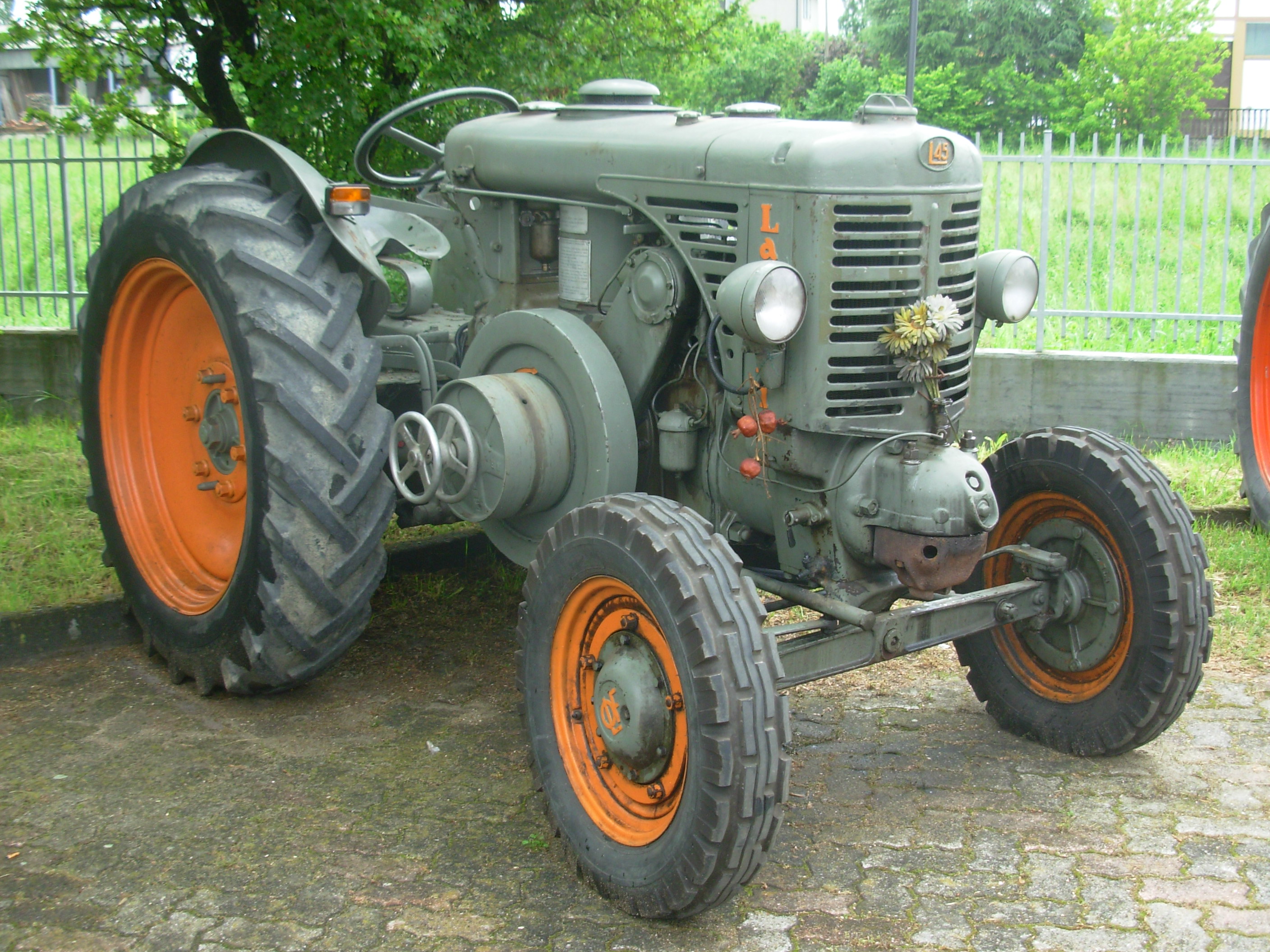 In particolare, i visitatori avranno l'opportunità di ammirare la serie completa Landini testa calda, con i principali modelli prodotti dalla famosa fabbrica di trattori agricoli fondata nel 1884. 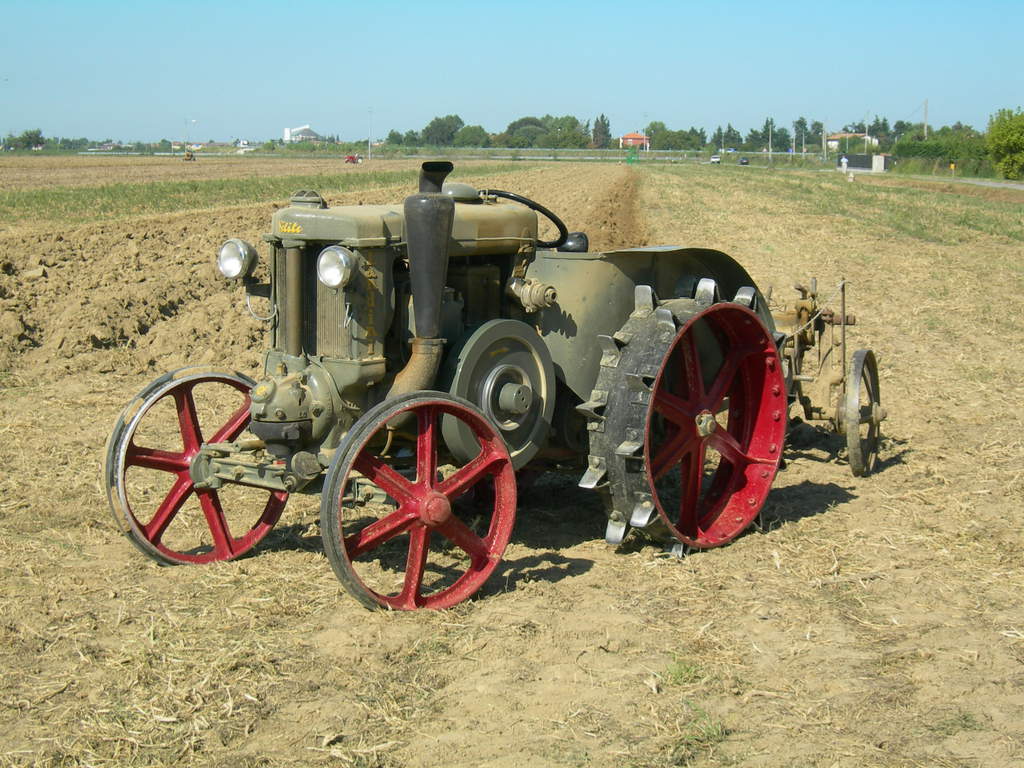 Nell’esposizione allestita per l’occasione nel padiglione 4, saranno presenti, tra gli altri, i SuperLandini degli anni '30, i Landini testa calda 35/8 dei primi anni '60 e altri modelli unici come il Bufalo, l'L20 e il 44 major.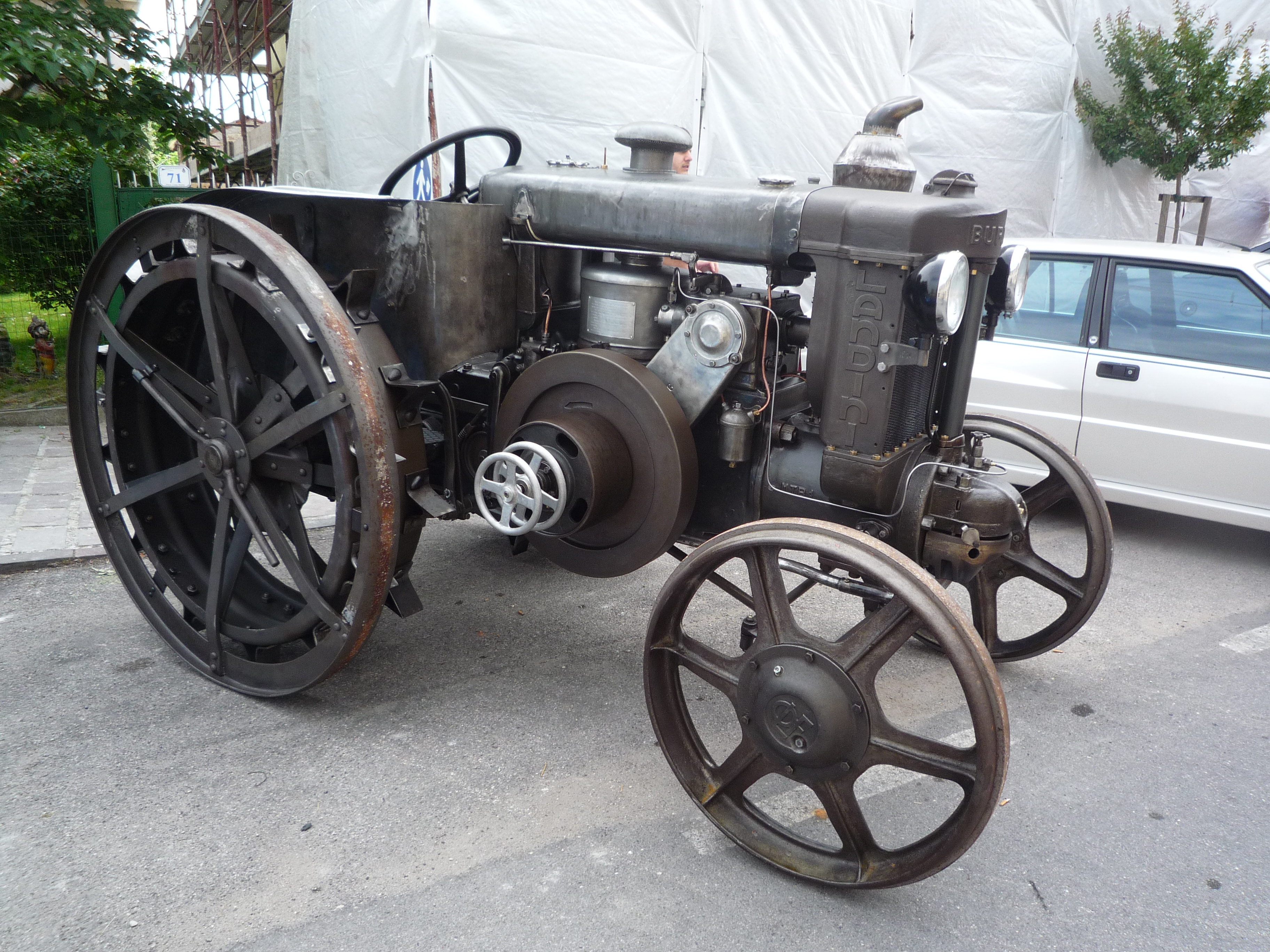 L’esposizione di trattori d’epoca sarà aperta per tutte le giornate della FAZI, da venerdì 17 a domenica 19 febbraio, dalle 9 alle 19.89a FAZIFiera Agricola Zootecnica Italiana17 / 18 / 19 Febbraio 2017Centro Fiera di Montichiari (BS)ORARI DI APERTURA:9.00 - 19.00 BIGLIETTO € 10,00Ingresso gratuito fino a 12 anni www.fieragri.itFacebook: FAZI Fiera Agricola Zootecnica ItalianaPer informazioni:Segreteria organizzativa CENTRO FIERA S.p.A.Via Brescia, 129 - 25018 Montichiari (BS) - ItalyTel +39/030/961148 - Fax +39/030/9961966info@centrofiera.it - www.centrofiera.it